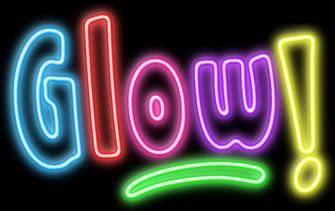 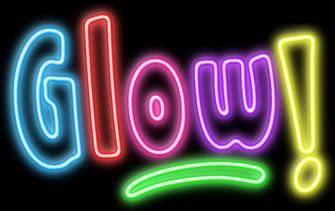  June 13th, 2018
GLOW PARTY5-6PMSummer Event Night $10 per child for members $15 per child for non-membersCome Join Us for one free Glow Bracelet and lots of fun in the gym. We will have a glow tunnel with black lights, glow balloons, games, and more fun!*Restrictions apply: No passes, No make-up classes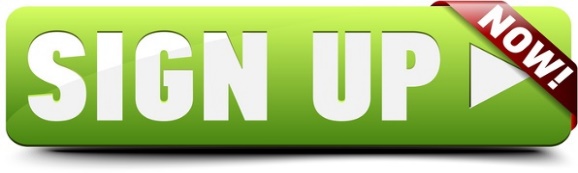 June 20th, 2018
School Year Class Sign-Up OPEN PLAY5-6PMSummer Event Night $10 per child for members $15 per child for non-membersSign-Up Tonight For School Year Classes and receive one free open play pass for the school year 2018-2019. As you are signing up for classes join us for our summer Event Open Play and play in the gym with the coaches. *Restrictions apply: No passes, No make-up classes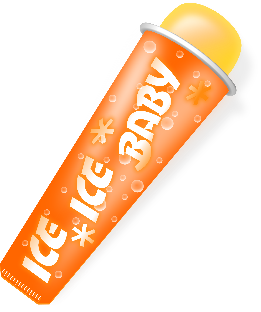 June 27th, 2018
POPSICLE NIGHT5-6PMSummer Event Night $10 per child for members $15 per child for non-membersJoin us for playing in the gym 5:00-5:50pm and one free popsicles outside 5:50-6:00pm.*Restrictions apply: No passes, No make-up classes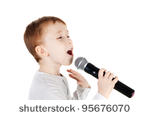                 July 11th, 2018
KARAOKE PARTY5-6PMSummer Event Night $10 per child for members $15 per child for non-membersDo you like to sing? Join us for play in the gym and a chance to share your singing talent. *Restrictions apply: No passes, No make-up classes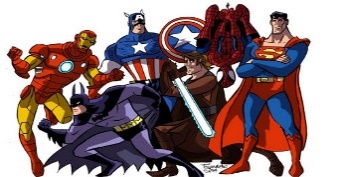 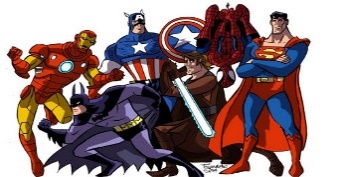 July 18th, 2018
Super Hero Costume Contest5-6PMSummer Event Night $10 per child for members $15 per child for non-membersDress-Up as your favorite super hero and come play in the gym. Costumes will be judged at 5:10pm for our favorite and winner will be announced at 5:55pm. *Restrictions apply: No passes, No make-up classes June 25th, 2018
GLOW PARTY5-6PMSummer Event Night $10 per child for members $15 per child for non-membersCome Join Us for one free Glow Bracelet and lots of fun in the gym. We will have a glow tunnel with black lights, glow balloons, games, and more fun!*Restrictions apply: No passes, No make-up classes